Государственное бюджетное образовательное учреждение дополнительного педагогического профессионального образования центр повышения квалификации специалистов 
Адмиралтейского района Санкт-Петербурга «Информационно-методический центр»ПРОГРАММАПреподавание русского языка как неродного в государственных общеобразовательных учреждениях с полиэтническим составом учащихсяПубликуется в сокращенииСАНКТ-ПЕТЕРБУРГ2012Печатается по решению научно-методического совета 
ГБОУ ДППО ЦПКСИнформационно-методический центрАдмиралтейского района Санкт-ПетербургаРецензент: Петрова С.И. – канд. пед. наук.Якимович Е.А. Программа «Преподавание русского языка как неродного в государственных общеобразовательных учреждениях с полиэтническим составом учащихся»– СПб.: ГБОУ ДППО ЦПКС Адмиралтейского района «Информационно-методический центр» - 2012г.В содержании программы повышения квалификации .нашли отражение базовые положения методики преподавания русского языка как иностранного (неродного) и актуальные проблемы обучения русскому языку как неродному в условиях полиэтнической образовательной среды. Программа имеет практическую направленность, ориентирована на овладение слушателями  современными знаниями и умениями в области преподавания русского языка как неродного и предусматривает повышение профессиональной компетенции слушателей в области методики обучения русскому языку как неродному с целью обеспечения успешной языковой адаптации учащихся-инофонов в поликультурное Российское пространство.Адресована учителям начальных классов, учителям русского языка, логопедам, преподавателям русского языка как неродного в системе дополнительного образования ГОУ. для обучения на курсах повышения квалификации.Пояснительная записка	Овладение методикой преподавания русского языка как неродного становится важным условием и составной частью подготовки учителя русского языка к работе в условиях образовательного учреждения с полиэтническим составом учащихся.	Актуальность данной проблемы объясняется тем, что в последнее время в Россию усилился приток мигрантов из бывших союзных республик. Освоение русского языка как неродного является средством, способствующим интеграции мигрантов в Российский социум. В то же время обучение русскому языку как неродному может помочь в  формировании толерантности в поликультурной среде многонациональной России.	Наиважнейшей практической задачей становится создание условий для изучения русского языка как неродного, для интеграции детей мигрантов в дошкольные и школьные образовательные учреждения. В связи с этим усиливается актуальность проблематики межкультурного диалога, возникает необходимость в специальной методической поддержке школ, работающих с семьями мигрантов, в создании программ изучения русского языка как неродного, в целевой подготовке учителей.	Целевая группа. Данная программа предназначена для учителей русского языка и литературы, учителей начальных классов, учителей-логопедов и учителей русского языка как неродного в системе дополнительного образования общеобразовательных учреждений с полиэтническим составом учащихся.	Целью программы является формирование у слушателей необходимой профессиональной компетентности в области методики обучения русскому языку как неродному с целью обеспечения успешной языковой адаптации учащихся-инофонов в поликультурное Российское пространство.Задачами программы является формирование и развитие следующих профессиональных компетенций:В содержании программы, с одной стороны, нашли отражение базовые положения методики преподавания русского языка как иностранного (неродного), а с другой - актуальные проблемы обучения русскому языку как неродному в условиях полиэтнической образовательной среды. Программа имеет практическую направленность, ориентирована на овладение слушателями  современными знаниями и умениями в области преподавания русского языка как неродного и предусматривает повышение профессиональной компетенции слушателей и расширение их методического кругозора. Требования к результатам освоения программыВ результате освоения программы слушатели должны знать:основные теоретические положения методики обучения русскому языку как иностранному (неродному);трудности усвоения русского языка учащимися-инофонами;требования к уровню владения русским языком как неродным учащимися-инофонами;специфику процесса обучения русскому языку в полиэтнической образовательной среде;методы, приемы, упражнения, организационные формы обучения русскому языку как неродному;способы определения результативности обучения русскому языку как неродному.Слушатели должны уметь:применять основные положения методики РКН в реализации различных методических задач, связанных с преподаванием русского языка в общеобразовательных учреждениях с полиэтническим составом учащихся;осуществлять диагностику уровня владения русским языком учащимися-инофонами;корректировать ошибки  учащихся-инофонов в усвоении русского языка;осуществлять дифференцированную работу на уроке русского языка в условиях полиэтнического класса;разрабатывать корректировочные программы, разноуровневые задания и упражнения для учащихся-инофонов в условиях полиэтнического класса.Объем программы и виды учебной деятельности 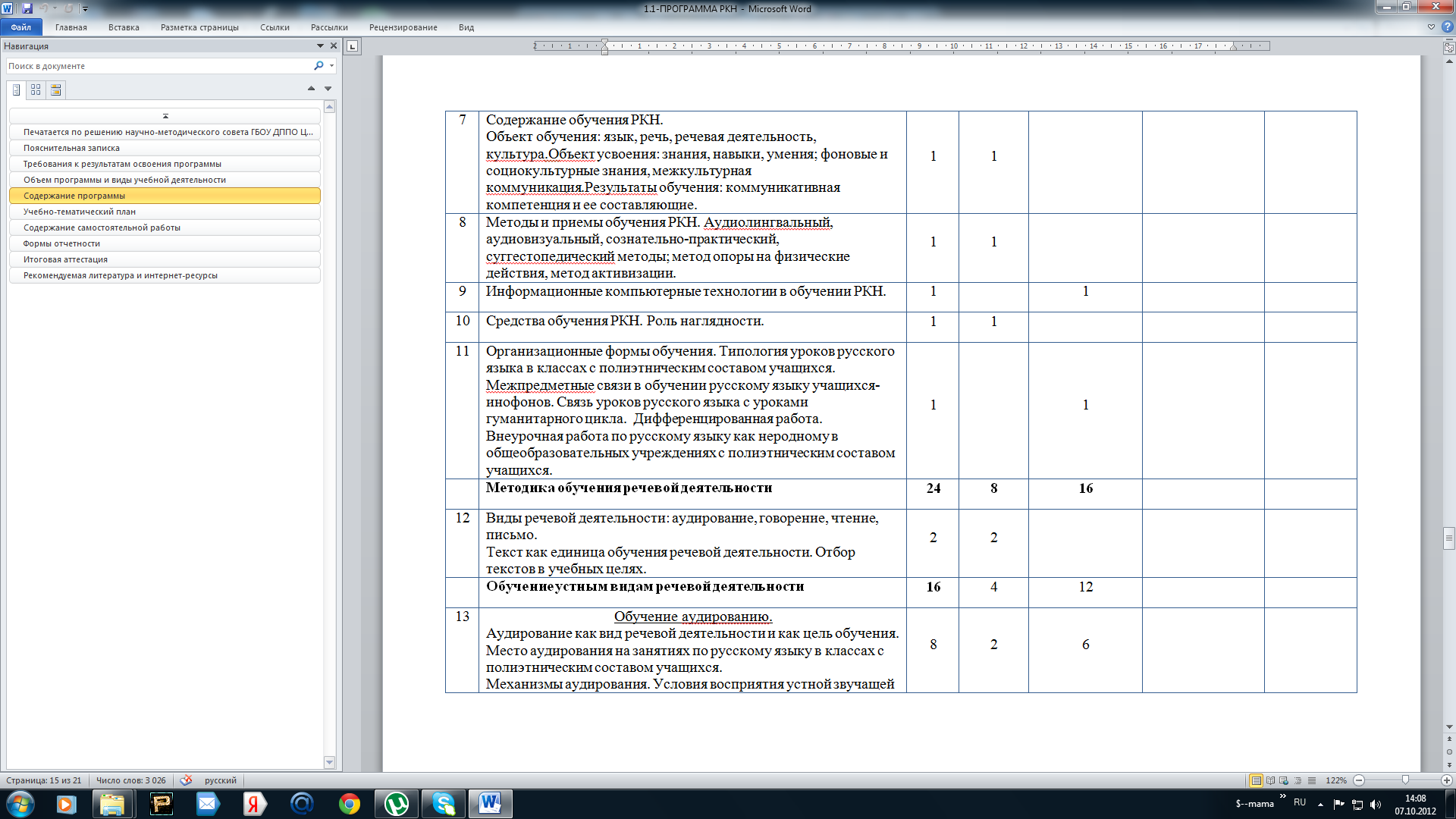 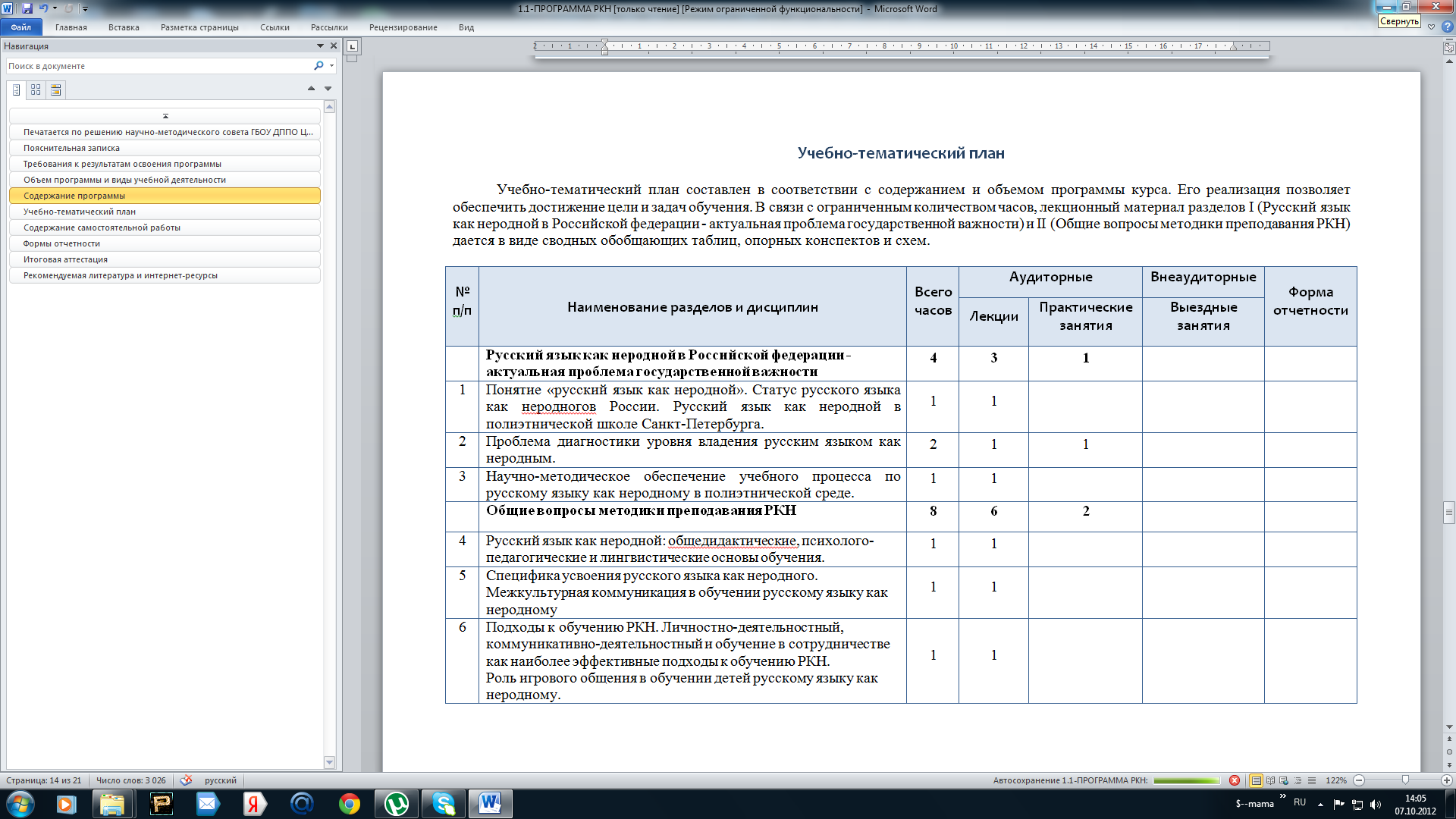 Содержание самостоятельной работы Изучение рекомендованной литературы и интернет-ресурсов по тематике курса. Предварительное изучение материалов предстоящей темы (обобщающих таблиц, схем и опорных конспектов). Выполнение заданий «Практикума по методике преподавания русского языка как неродного в образовательных учреждениях с полиэтническим составом учащихся». Разработка конспектов уроков, дидактических материалов, презентаций по рекомендованным темам.Формы отчетностиИтоговая аттестация	Итоговая аттестация осуществляется в форме накопительного зачета в виде портфолио. Содержание портфолио составляют отчетные материалы по каждому разделу программы.Виды учебной деятельностиКол-во часовАудиторные занятия58Лекции22Практические занятия36Внеаудиторные занятия10Зачет4Общая трудоемкость72№Раздел программыФорма отчетности1.Русский язык как неродной в Российской федерации – актуальная проблема государственной важностиСписок интернет-источников по проблеме обучения учащихся-инофонов русскому языку;Результаты диагностики уровня владения русским языком учащимися-инофонами2.Общие вопросы методики преподавания РКН.Обобщающая таблица «Методика преподавания русского языка как родного и как неродного: общее и специфическое» 3.Методика обучения речевой деятельности.Фрагмент телевизионной передачи (кинофильма, мультфильма и пр.) для аудирования с заданиями для учащихся-инофонов;Разработка коммуникативно-речевых ситуацийпо одной из выбранных тем с заданиями на развитие монологической и диалогической речи;Текст из учебника (русского языка,  литературы, чтения) с разработкой дифференцированных заданий для формирования навыков изучающего чтения учащихся полиэтнического класса;Ксерокопии письменных работ учащихся-инофонов с анализом ошибок письма и примерами корректировочных упражнений для их устранения.4.Языковые аспекты обучения РКНАнализ ошибок в произношении одного из учащихся-инофонов с указанием причин ошибок и примерами корректировочных упражнений на устранение одной из ошибок;Электронная презентация (фрагмент урока) для семантизации глаголов движения.Фрагмент урока (электронная презентация) на тему «Род имен существительных».5.Особенности обучения русскому языку в общеобразовательных учреждениях с полиэтническим составом учащихсяКонспект и анализ посещенного урока;Конспект самостоятельно разработанного урока с методическим обоснованием.